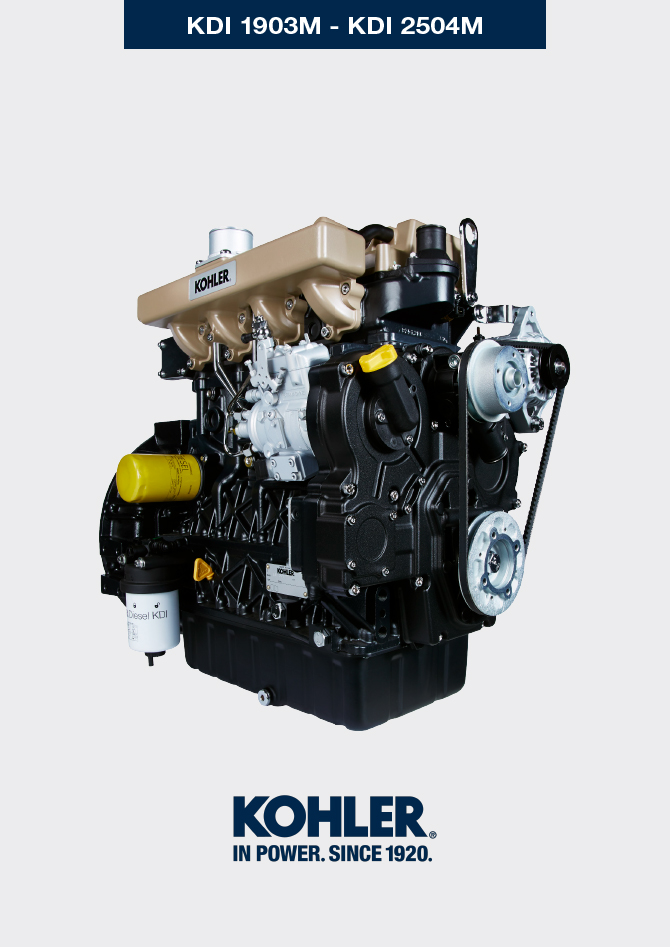 Informazioni sulle regolazioni e controlliControllo filtro dell'ariaControllo manicotti e tubi in gommaControllo perdite olioControllo pressione olio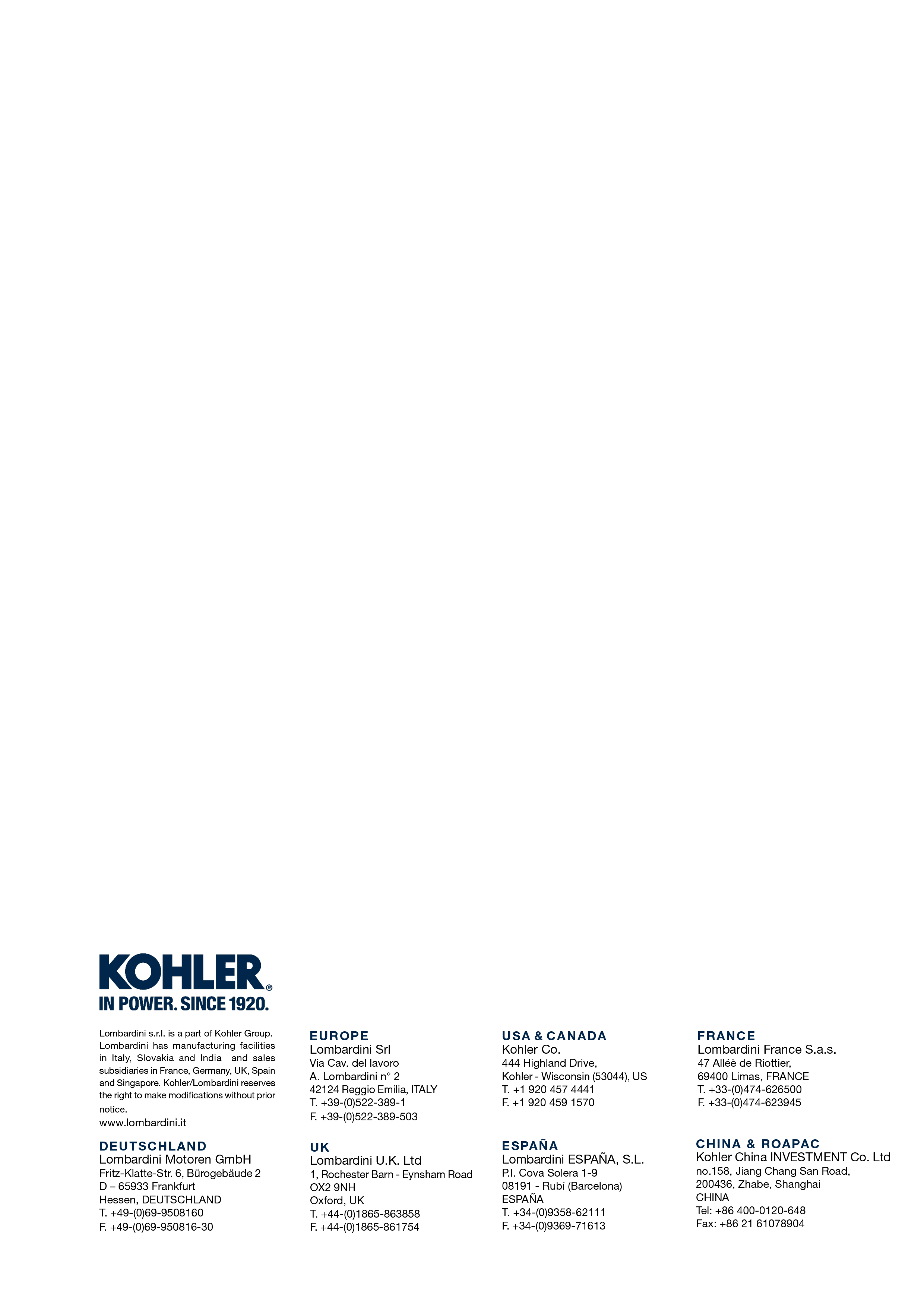 Informazioni sulle regolazioni e controlliManuale officina KDI 1903 M (Rev_09.5)   Importante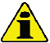 Prima di eseguire l'operazione vedere il  Par. 3.3.2 .Il manicotto A deve essere assolutamente pulito e non danneggiato.La cartuccia filtro aria B e il suo alloggiamento C devono essere completamente puliti e privi di impurità.
Fig 12.1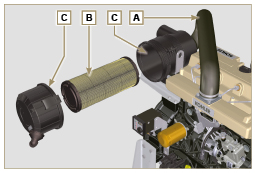    Importante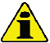 Prima di eseguire l'operazione vedere il  Par. 3.3.2 .Il controllo si effettua esercitando un leggero schiacciamento o flessione, lungo tutto il percorso del tubo/manicotto ed in prossimità delle fascette di fissaggio.
I componenti devono essere sostituiti se presentano screpolature, crepe, tagli, perdite o se sono privi di elasticità.
Controllare lo stato di tutti i manicotti/tubi in gomma A .Verificare se ci sono perdite di aria, acqua, olio o carburante in prossimità dei loro fissaggi.
Fig 12.2


Fig 12.3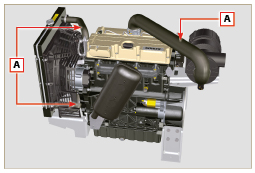 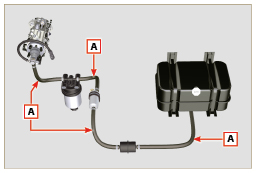    Importante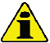 Prima di eseguire l'operazione vedere il  Par. 3.3.2 .Verificare che non ci siano perdite in prossimità delle zone A .Avviare il motore al minimo dei giri o senza carico, controllare se in prossimità delle zone A ci siano delle perdite.E' comunque necessario verificare anche la tenuta su tutti i componenti principali e i loro piani di contatto quali:
- semi basamenti e guarnizione (su 1 a PTO ) - coppa olio e tappi di scarico

- testa motore e suoi componenti assemblati

- cappello bilancieri

- Carter distribuzione e guarnizione (su 2 a PTO )
- alloggiamento asta livello olio o tubo supporto asta.NOTA: Eseguire le verifiche descritte al Punto 1 e 2 periodicamente e durante gli interventi di manutenzione. E' necessario verificare le perdite anche per i componenti non elencati.

Se necessario procedere allo smontaggio dei componenti interessati dalla perdita e indagare sulle possibili cause.

I componenti devono essere sostituiti se non garantiscono la tenuta.
Fig 12.4


Fig 12.5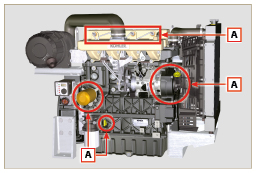 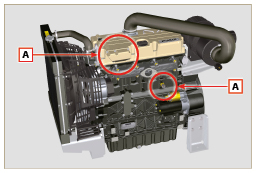 Inserire una termocoppia al posto dell'asta livello olio A .
Svitare e rimuovere l'interruttore pressione olio B e avvitare nella sua sede un manometro da 10 bar (Fig. 12.8).Avviare il motore al minimo dei giri e senza carico, verificare il valore della pressione olio in base alla temperatura olio (Fig. 12.7).NOTA : Il grafico in Fig. 12.7 illustra la linea di pressione con regime di rotazione di 1000 Rpm.Se i valori di pressione sono minori dei valori indicati in Fig. 12.7 , indagare per individuare la causa del problema.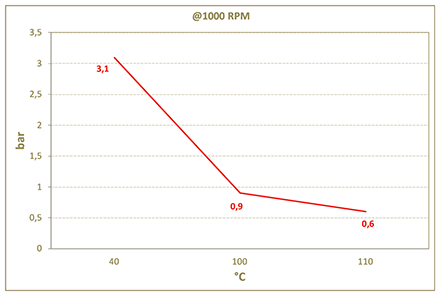 Fig. 12.7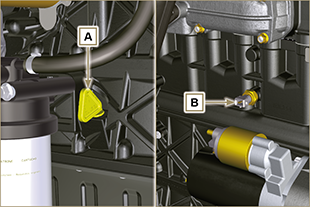 Fig. 12.6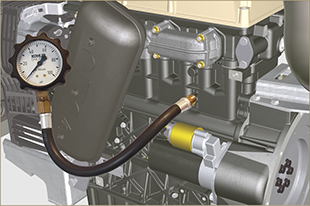 Fig. 12.8